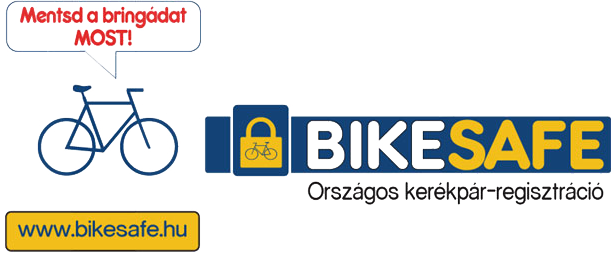 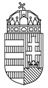 Hódmezővásárhelyi RendőrkapitányságKérjük, hozza magával kerékpárját, személyazonosító igazolványát, valamint a kerékpár tulajdonjogát igazoló iratot**kerékpáros igazolvány, számla, nyugta, blokk, garanciajegy, adásvételi szerződésKerékpár regisztráció!Ingyenes kerékpár-regisztrációs lehetőségetbiztosítunk a BIKESAFE program keretén belül:2021. július 23.	13:00 – 16:00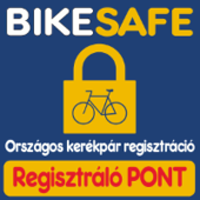 Regisztráló PONT a HódmezővásárhelyiRendőrkapitányság parkolójábanHódmezővásárhely, Lázár u. 6-8.